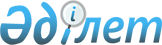 Об очередном призыве граждан 1984-1993 годов рождения на срочную службу весной-осенью 2011 года
					
			Утративший силу
			
			
		
					Постановление акимата города Актобе Актюбинской области от 28 марта 2011 года № 734. Зарегистрировано Управлением юстиции города Актобе Актюбинской области 22 апреля 2011 года № 3-1-152. Утратило силу в связи с истечением срока действия - письмо руководителя аппарата акима города Актобе Актюбинской области от 20 марта 2012 года № 05-11/599      Сноска. Утратило силу в связи с истечением срока действия - письмо руководителя аппарата акима города Актобе Актюбинской области от 20.03.2012 № 05-11/599.       

В соответствии с Указом Президента Республики Казахстан от 3 марта 2011 года № 1163 «Об увольнении в запас военнослужащих срочной воинской службы, выслуживших установленный срок воинской службы, и очередном призыве граждан Республики Казахстан на срочную воинскую службу в апреле-июне и октябре-декабре 2011 года» и постановлением Правительства Республики Казахстан от 11 марта 2011 года № 250 «О реализации Указа Президента Республики Казахстан от 3 марта 2011 года № 1163 «Об увольнении в запас военнослужащих срочной воинской службы, выслуживших установленный срок воинской службы, и очередном призыве граждан Республики Казахстан на срочную воинскую службу в апреле-июне и октябре-декабре 2011 года», на основании статей 19, 20, 23 Закона Республики Казахстан от 8 июля 2005 года № 74 «О воинской обязанности и воинской службе» и в соответствии со статьями 31, 37 Закона Республики Казахстан от 23 января 2001 года № 148 «О местном государственном управлении и самоуправлении в Республике Казахстан» акимат города ПОСТАНОВЛЯЕТ:



      1. Государственному учреждению «Управление по делам обороны города Актобе» провести призыв граждан на срочную воинскую службу в Вооруженные Силы Республики Казахстан в апреле-июне и октябре-декабре 2011 года граждан мужского пола, которым ко дню призыва исполняется 18 лет и не имеющих права на отсрочку от призыва на срочную воинскую службу, а также граждан, утративших право на отсрочку от призыва.



      2. Утвердить состав городской призывной комиссии согласно приложению.



      3. Рекомендовать государственному учреждению «Управление здравоохранения Актюбинской области» (Сабыр К.К. по согласованию) выделить в распоряжение государственного учреждения «Управления по делам обороны города Актобе»:



      1) врачей-специалистов и медицинских сестер для проведения медицинского освидетельствования призывников и резервный состав врачей-специалистов;



      2) до 1 апреля и до 1 октября 2011 года предоставлять в государственное учреждение «Управление по делам обороны города Актобе» списки лиц призывного возраста, состоящих на диспансерном учете, а также индивидуальные карты (Ф.25у) на больных призывников;



      3) при необходимости обеспечить проведение дополнительного медицинского обследования призывников по направлению государственного учреждения «Управление по делам обороны города Актобе», для чего выделить необходимое количество коек-мест в закрепленных лечебно-профилактических организациях;



      4) в период призыва, в трехдневный срок, сообщать в государственное учреждение «Управление по делам обороны города Актобе» о призывниках, находящихся на стационарном лечении.



      4. Управлению юстиции города Актобе (В.Мамбетова по согласованию) осуществлять прописку и выписку призывников по месту жительства при наличии в их военно-учетных документах отметок о принятии и снятии с воинского учета.



      5. Управлению внутренних дел города Актобе (К.Мырзабеков по согласованию):



      1) выделить, на весь период проведения призыва, наряд полиции в количестве двух человек для поддержания общественного порядка на призывном пункте;



      2) производить розыск и задержание лиц, уклоняющихся от выполнения воинской обязанности;



      3) сообщать, в семидневный срок, в государственное учреждение «Управление по делам обороны города Актобе» о призывниках, в отношении которых ведется дознание или предварительное следствие.



      6. Рекомендовать руководителям предприятий, учреждений, организаций и учебных заведений, независимо от форм собственности:



      1) отзывать призывников из командировок (отпусков), организовывать их оповещение и обеспечивать своевременное прибытие на призывной участок;



      2) выделить необходимое количество технических работников.



      7. Акимам сельских округов, по согласованию с государственным учреждением «Управление по делам обороны города Актобе», обеспечить оповещение призывников о вызове их на призывной пункт и своевременное прибытие лиц по этому вызову.



      8. Отделу мониторинга социальной сферы и культурного развития аппарата акима города Актобе (М.Кабыл) совместно с начальником отдела набора военнослужащих по контракту и призыва государственного учреждения «Управление по делам обороны города Актобе» (Ж.Абдикалык) провести мероприятия по воспитательной работе среди призывников.



      9. За членами призывной комиссии, медицинскими, техническими работниками, направляемыми для работы на призывной участок в период проведения призыва, сохраняется место работы, занимаемая должность, средний заработок.



      10. Государственному учреждению «Актюбинский городской отдел финансов» (Р.Айдашева) выделить средства на финансирование расходов в связи с выполнением мероприятий по призыву.



      11. Государственному учреждению «Управление по делам обороны города Актобе» (В.Глушко) представить информацию о результатах призыва акиму города к 5 июля 2011 года и к 5 января 2012 года.



      12. Постановление акима города Актобе от 17 мая 2010 года № 1355 «Об очередном призыве граждан 1983-1992 годов рождения на воинскую службу весной-осенью 2010 года» (зарегистрированного в реестре государственной регистрации нормативных правовых актов за № 3-1-137 от 31 мая 2010 года, опубликованное в газетах «Актобе» и «Актюбинский вестник» № 70 от 8 июня 2010 года) признать утратившим силу.



      13. Контроль за выполнением настоящего постановления возложить на заместителя акима города Актобе С.Калдыгулову и исполняющего обязанности начальника государственного учреждения «Управление по делам обороны города Актобе» В.Глушко.



      14. Настоящее постановление вводится в действие по истечении десяти календарных дней после первого официального опубликования.      Аким города                             А.Мухамбетов

ПРИЛОЖЕНИЕ

к постановлению акимата города

от 28 марта 2011 года № 734      Сноска. Приложение с изменениями, внесенными постановлением акимата города Актобе Актюбинской области от 15.08.2011 № 2085 (вводится в действие по истечении 10 календарных дней после первого официального опубликования). Состав городской призывной комиссии      Сарсенбинов            - начальник государственного

      Айдын Жакыпбекович       учреждения «Управление

                               по делам обороны города

                               Актобе»,

                               председатель комиссии      Мунлыкова             -  главный специалист отдела 

      Асель Талгатовна         мониторинга социальной сферы и

                               культурного развития аппарата

                               акима г.Актобе,

                               заместитель председателя Члены комиссии:      Алиев                  - заместитель начальника

      Канат Советович          управления внутренних дел

                               г. Актобе       Нургазиеву             - председатель 

      Гульжиян Рахимгалиевну   контрольно-медицинской

                               комиссии городской 

                               поликлиники № 2, председатель

                               медицинской комиссии      Сухобрус               - медицинская сестра

      Наталья Михайловна       консультативно -

                               диагностической поликлиники

                               № 3,секретарь комиссии Резерв:      Глушко                 - заместитель начальника

      Владимир Николаевич      государственного учреждения

                               «Управление по делам обороны

                               города Актобе»,

                               председатель комиссии      Кабыл                  - начальник отдела мониторинга

      Мадьяр Ракымжанович      социальной сферы и культурного

                               развития аппарата акима

                               города, заместитель

                               председателя Члены резервной комиссии:      Мырзабеков             - начальник управления

      Кайрат Максатович        внутренних дел г. Актобе      Иманбердиева           - заместитель главного врача

      Роза Арстанбековна       городской поликлиники № 4,

                               председатель медицинской

                               комиссии      Байтерекова            - медицинская сестра приемного

      Жанар Жагипаровна        покоя БСМП, секретарь комиссии
					© 2012. РГП на ПХВ «Институт законодательства и правовой информации Республики Казахстан» Министерства юстиции Республики Казахстан
				